Cardiac Prevention & Rehabilitation Referral Form  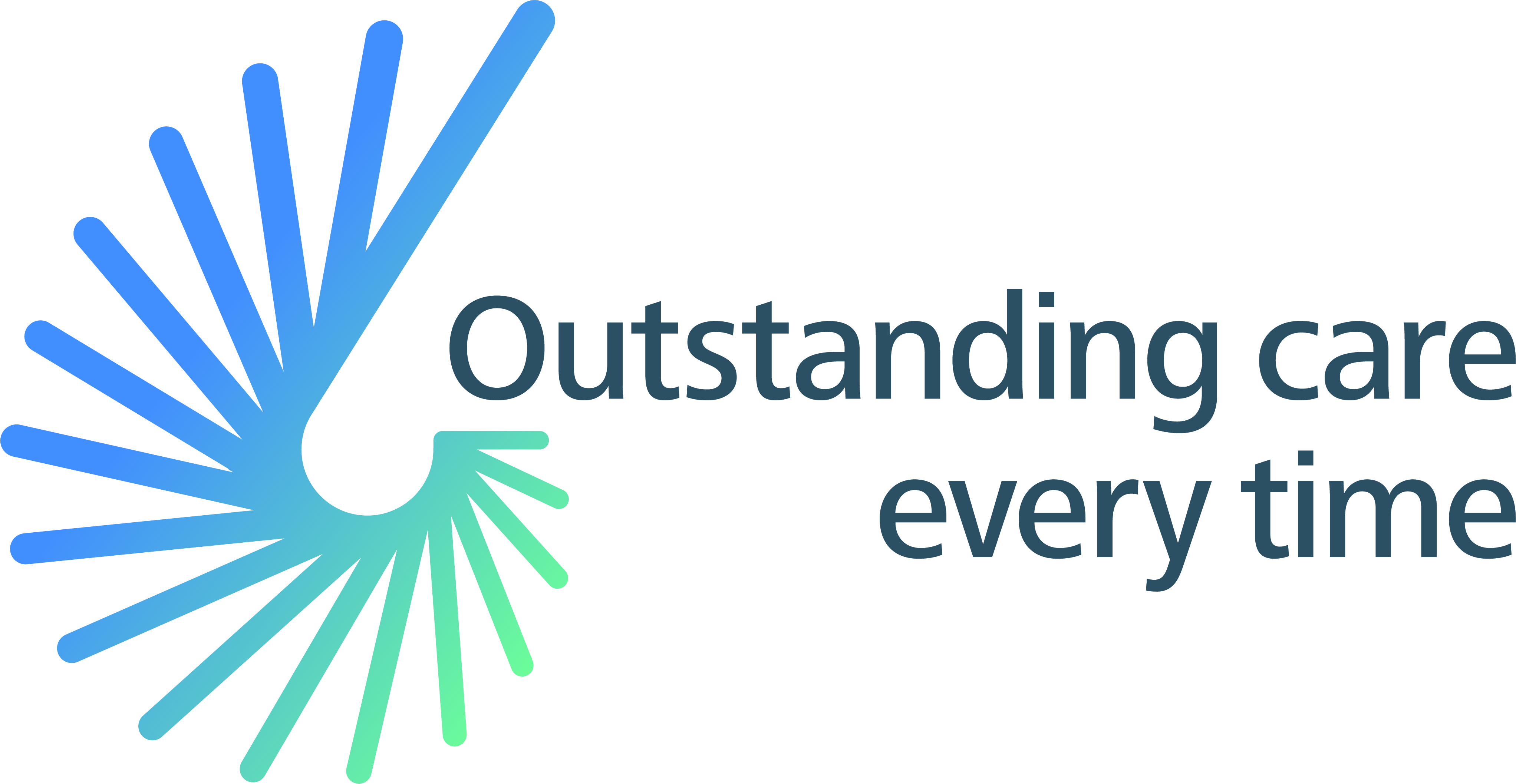 Patient details                                                                                     GP DetailsDate of Admission………………………….......................Date of Discharge…………………………………………….......And / orDiagnosis/Indication for Referral…………………………………………………………………………………………………………………………………………........Referral has been discussed with patient Y / NName of Referrer_______________________________Position_______________Date________Contact Tel No/email_________________________Please include with referral:Discharge Summary and /or Clinic letter Angiogram Report / Echo report / CMRI report / Any other relevant investigation reports if not included within discharge summary or clinic letter***Please note referral will not be accepted without the relevant information***   St George's University Hospitals  NHS
 NHS Foundation Trust              <%CURRENTDTTM%><%END%><%END%><%END%><%END%><%END%>NHS No:NHS No:Name:Name:GP Name:DoB:                                     M / FPractice:Home Address:Home Address:Address:Tel No:Tel No:Tel No:Email:Email:Email:Current Medications & dosesPast Medical history